CAIET DE SARCINIObiectul: MobilierAutoritatea contractantă: Inspectoratul General al PolițieiDescriere generală. InformaţiiNr. lotDenumirea bunurilorAnexe1.Masă de ședințăMateriale folosite: Pal melaminat 18mm -  culoarea 3025, suprafața mesei prelucrată cu cant 22/2.  Dimensiuni 1800*800*750(h). Poză simbol - anexa1 (coordonat cu beneficiarul)Anexa nr.1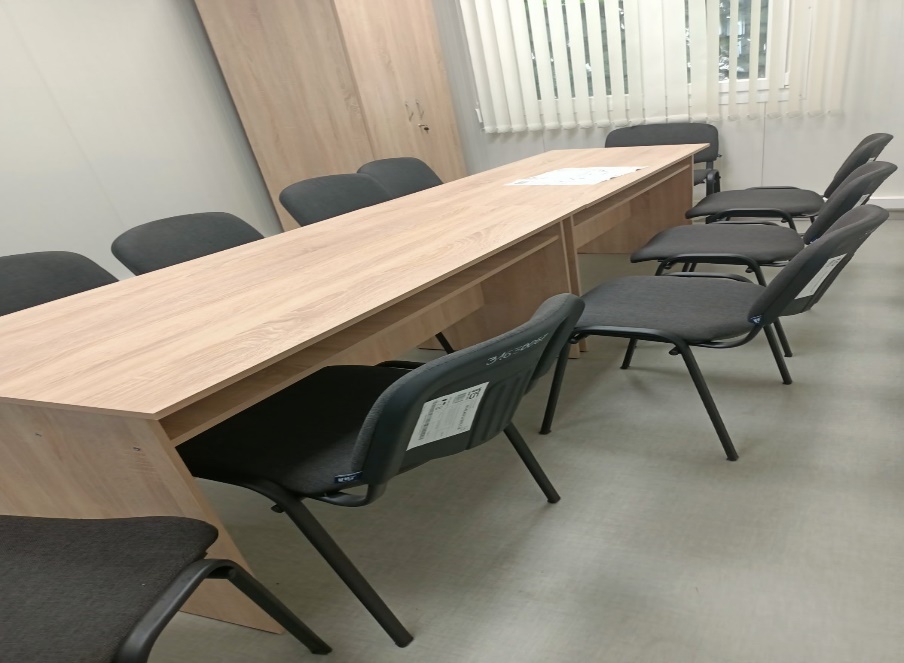 2.Lot 2.1Safeu metalic, cu două ușiSafeu metalic cu două uși culoarea sura cu dimensiuni minime 1180*450*350. Grosimea metalului – carcasa, ușă  minim- 1,2 mm, echipat cu lăcata minim două bare.  Fiecare parte a dulapului are polița pentru mapa A4 , și o polița pentru mape orizontale. Safeu echipat cu găuri pentru fixarea in perete și podea. Poză simbol- anexa 2 (coordonat cu beneficiarul)Anexa nr.2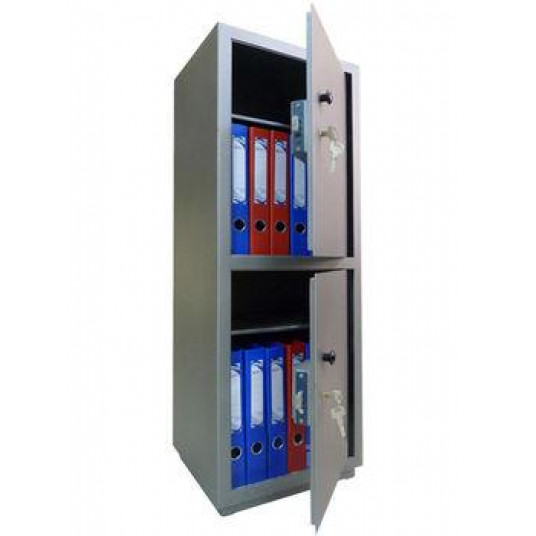 2.Lot 2.2Safeu metalic, cu două uși clasa A și BSafeu metalic de culoarea sura cu dimensiuni minime 1180*450*350. Grosimea metalului – carcasa minim -2 mm , ușa minim -3 mm. Ușa dubla (pentru rigiditate și protecție) echipata cu lacăt cu minim două bare.Parte de jos  a dulapului are polița pentru mapa A4 , si o polița pentru mape orizontale. Partea de sus a dulap echipat cu casă. Safeu echipat cu găuri pentru fixarea in perete si podea Poză simbol – anexa 3 (coordonat cu beneficiarul)Anexa nr.3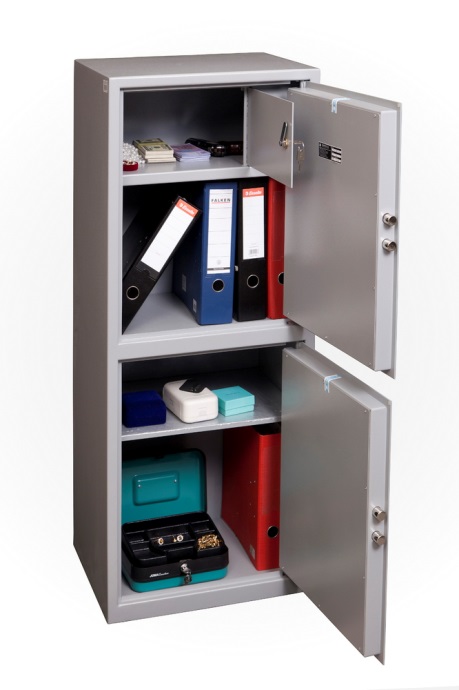 Lot 2.3Safeu metalic, cu trei despărțituri Safeu metalic de culoarea sura cu dimensiuni minime 1500*450*350. Grosimea metalului – carcasa, ușă minim -1,2 mm. Echipat cu lăcata minim două bare. Fiecare parte a dulapului are polița pentru mapa A4 , si o polița pentru mape orizontale.   Safeu echipat cu găuri pentru fixarea în perete și podea.Poză simbol- anexa 4 (coordonat cu beneficiarul)Anexa nr.4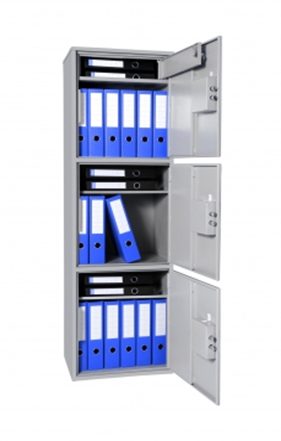 Lot 2.4Safeu metalic, cu o ușă clasa A și BSafeu metalic de culoarea sura cu dimensiuni minime 650*450*340. Grosimea metalului – carcasa minim -2 mm , ușa minim -3 mm. Ușa dubla (pentru rigiditate și  protecție) echipată cu lacăt cu minim două bare.Partea de sus a dulap echipat cu casă. Safeu echipat cu găuri pentru fixarea in perete si podea Poză simbol – anexa 5 (coordonat cu beneficiarul)   Anexa nr.5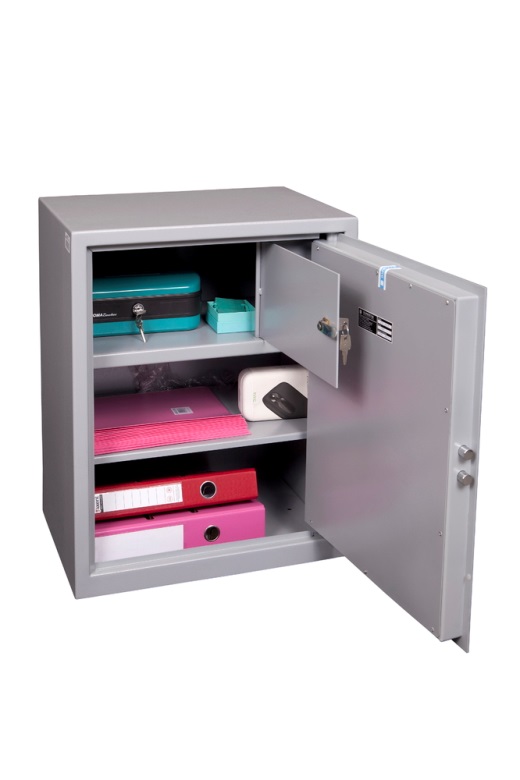 3.Lot 3.1Stelaj metalic cu 7  rafturi demontabil.Dimensiuni 2440(h)*900*480 cu grosimea metalului 2 mm, culoarea gri, polițe metalice cu armare pentru rigiditate structurala.  Greutatea admisibila la poliță min 110 kg. Toata  înălțimea a suportului vertical fie găurita , pentru posibilitatea schimbării înălțimii intre polițe. Montarea si asamblarea la Autoritatea contractanta in încăperi , cu fixarea lor la perețiPoză simbol – anexa 6 (coordonat cu beneficiarul)Anexa nr.6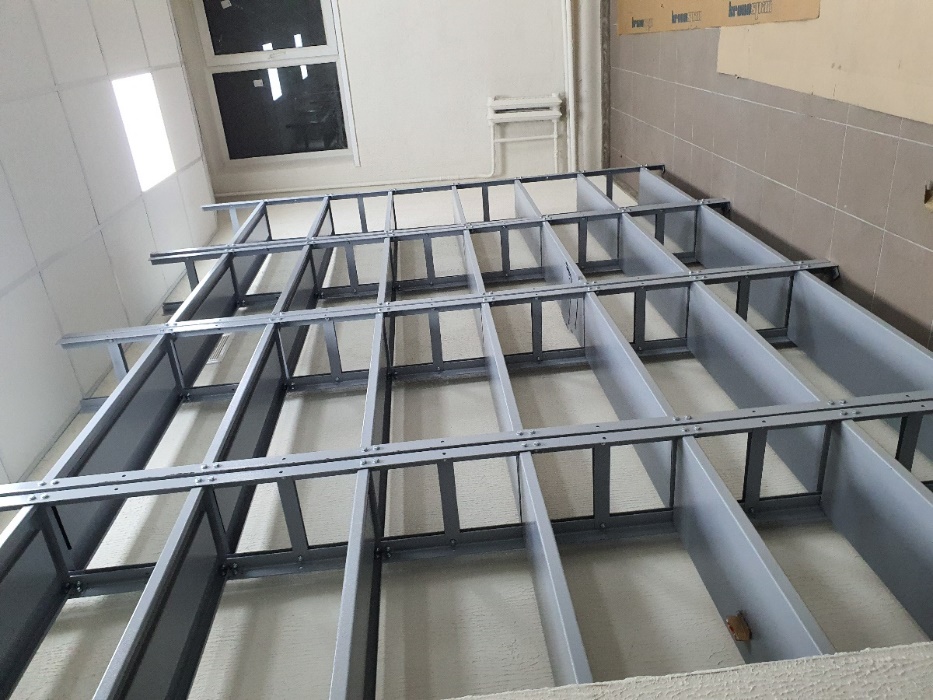 3.Lot 3.2Stelaj metalic cu 7  rafturi demontabil.Dimensiuni 2440(h)*900*300 cu grosimea metalului 2 mm, polițiile să fie rigide, culoarea gri.   Poză simbol – anexa 6 (coordonat cu beneficiarul)Anexa nr.63.Lot 3.3Stelaj metalic cu 7  rafturi demontabil.Dimensiuni 2440(h)*700*300 cu grosimea metalului 2 mm, polițiile să fie rigide, culoarea gri.   Poză simbol – anexa 6 (coordonat cu beneficiarul)Anexa nr.6